Вязовик Е.А.КСППредмет: географияХод урокаРаздел долгосрочного планирования: Раздел 3. Физическая география3.1 ЛитосфераРаздел долгосрочного планирования: Раздел 3. Физическая география3.1 ЛитосфераШкола: КГУ "ОСШ №3 отдела образования города Жезказгана"Школа: КГУ "ОСШ №3 отдела образования города Жезказгана"Дата: Дата: ФИО учителя: Вязовик Е.А.ФИО учителя: Вязовик Е.А.Класс: 7Класс: 7Участвовал:                                     Не участвовали:Тема урокаЛитосферные катаклизмы.Литосферные катаклизмы.Литосферные катаклизмы. Цели обучения Цели обучения, достигаемые на этом уроке (Ссылка на учебный план)7.3.1.4 - объясняет причины и следствия, распространение литосферных катаклизмов7.3.1.5 - на основе местного компонента объясняет правила поведения при литосферных катаклизмах7.3.1.4 - объясняет причины и следствия, распространение литосферных катаклизмов7.3.1.5 - на основе местного компонента объясняет правила поведения при литосферных катаклизмах7.3.1.4 - объясняет причины и следствия, распространение литосферных катаклизмов7.3.1.5 - на основе местного компонента объясняет правила поведения при литосферных катаклизмахЦель урокаВсе ученики  знают виды литосферных катаклизмов Большинство учеников устанавливают причинно-следственные связи и определяют  районы распространения на картеНекоторые ученики  составляют алгоритм  поведения при землетрясенииВсе ученики  знают виды литосферных катаклизмов Большинство учеников устанавливают причинно-следственные связи и определяют  районы распространения на картеНекоторые ученики  составляют алгоритм  поведения при землетрясенииВсе ученики  знают виды литосферных катаклизмов Большинство учеников устанавливают причинно-следственные связи и определяют  районы распространения на картеНекоторые ученики  составляют алгоритм  поведения при землетрясенииКритерии оцениванияОбучающийся: Знает определение катаклизма, виды катаклизмовВыявляет причины и следствия литосферных катаклизмовВыдвигают версии о мерах безопастного поведения во время литосферных катаклизмовОбучающийся: Знает определение катаклизма, виды катаклизмовВыявляет причины и следствия литосферных катаклизмовВыдвигают версии о мерах безопастного поведения во время литосферных катаклизмовОбучающийся: Знает определение катаклизма, виды катаклизмовВыявляет причины и следствия литосферных катаклизмовВыдвигают версии о мерах безопастного поведения во время литосферных катаклизмовЯзыковые целиВоспитание ценностейценность: Ценности общенациональной идеи «Мәңгілік Ел»/ «Болашаққа бағдар: Рухани жаңғыру»ценность: Ценности общенациональной идеи «Мәңгілік Ел»/ «Болашаққа бағдар: Рухани жаңғыру»ценность: Ценности общенациональной идеи «Мәңгілік Ел»/ «Болашаққа бағдар: Рухани жаңғыру»Межпредметная связьФизика, математика , химияФизика, математика , химияФизика, математика , химияПредыдущие знанияТектонические движения литосферыТектонические движения литосферыТектонические движения литосферыВремя / этапы урокаЗапланированные заданияРесурсыНачало урока- 10 мин1 -2мин3- 7 мин8-10 минСоздание колаборативной среды через пожелания друг другуАктуализация знаний. Проверка домашнего задания по теме "Тектонические движения литосферы"Географический диктант1. Кто автор гипотезы дрейфа материков? /А.Вегенер/2.Раздвижение ложа океанических впадин /спрединг/3.Зоны погружения / субдукция/4. Отрасль геологии изучающая структуру земной коры и ее изменения под влиянием тектонических движений и деформаций /тектоника/5. Относительно устойчивый участок земной коры /платформа/6. Глубокие провалы в земной коре / грабены/ФО Взаимоценивание. "Верно- неверно"Заслушать комментарии нескольких учащихся к своему оцениваниюВыход на темуМозговой штурм Что общего на этих картинках?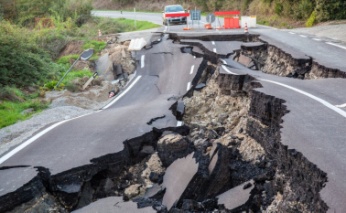 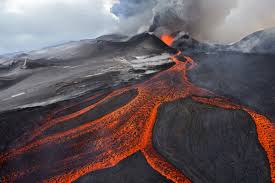 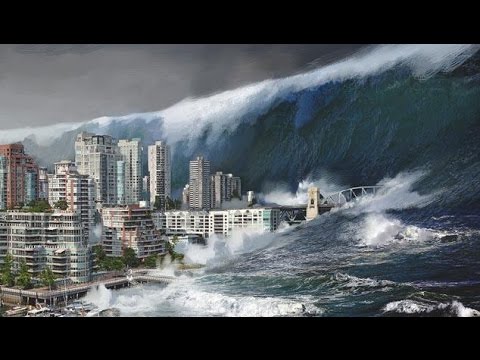 Как вы понимаете слово "катаклизм"?Заслушать варианты ответов.Проверить по тексту параграфа стр. 42Интерактивная доскаИнтерактивная доскаОсновная часть 25 мин.1 мин.15 мин1 мин1 мин6 мин1 минСегодня мы с вами поговорим о катаклизмах, которые связаны с литосферой. К ним относятся: землетрясения, извержения вулканов, цунами и др.Деление на группы. Метод "Чья вещь?"Учащиеся кладут в общую коробку по одной личной вещи и рассаживаются за столы по мере называния предмета, который учитель достает из коробки.Задание.Работая с текстом учебника, интернет ресурсами, картами подготовить постер по теме " Литосферные катаклизмы с обязательным указанием причин, вызвавших его, и показом районов распространения на карте"1-я группа - Землетрясения;2-я группа - Цунами3-я группа - Сейсмические пояса4-я группа - Поведение во время катаклизмов5-я группа - Влияние человека на образование катаклизмов (задание 655 Вопрос 3 из сборника PISA2015)Прочитайте текст.Добыча подземных вод и землетрясенияЗемлетрясение в городе Лорке в 2011годуГород Лорка,  Испания, расположен в районе, где часто происходят землетрясения. Одно из землетрясений произошло в Лорке в мае 2011 года. Геологи считают, что в отличие от предыдущих землетрясений в этом районе, это землетрясение могло быть вызвано деятельностью человека, в частности откачкой подземных вод. Согласно гипотезе геологов, добыча воды из-под земли способствовала увеличению напряжения в ближайшем разломе, что вызвало сдвиг, который привел к землетрясениюОтветить на вопрос, выбрав верный ответ из предложенных утверждений:- Какое наблюдение подтверждает гипотезу геологов?1.Землетрясение ощущалось за много километров от Лорки2. Сдвиг вдоль разломов был наибольшим в районах, где откачка воды вызвала наибольшее напряжение3.В Лорке случались землетрясения большей магнитуды, чем землетрясение в мае 2011года4.За землетрясением последовал ряд менее крупных землетрясений в районе вокруг ЛоркиСамопроверка ФООбмен информацией. Стратегия "Карусель"ФО стратегия " 2 звезды - одно пожелание"Вопрос: - Ребята, какое влияние  оказывают литосферные катаклизмы на жизнь и деятельность человека?Учащиеся приводят примеры негативного влияния.Вопрос:- Какие, из рассмотренных литосферных катаклизмов, имеют место  на территории нашей страны?Ответы учащихся. Землетрясения на юге страны.ФО. ПохвалаРебята, город Алматы долгое время был столицей нашего государства и сейчас его по праву называют Южной столицей. Это один из красивейших городов мира, в котором проживают 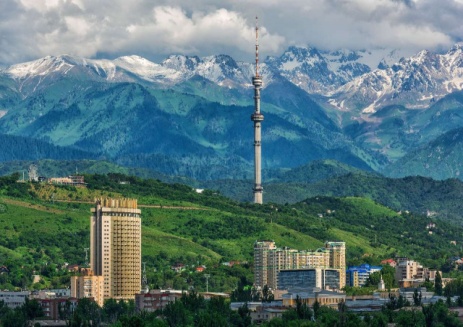 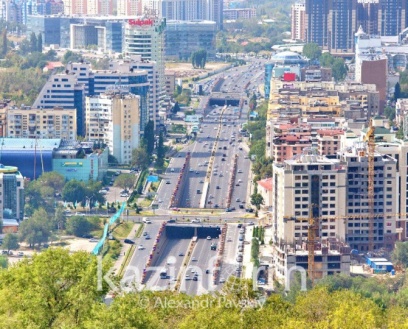 граждане различных национальностей в мире и согласии.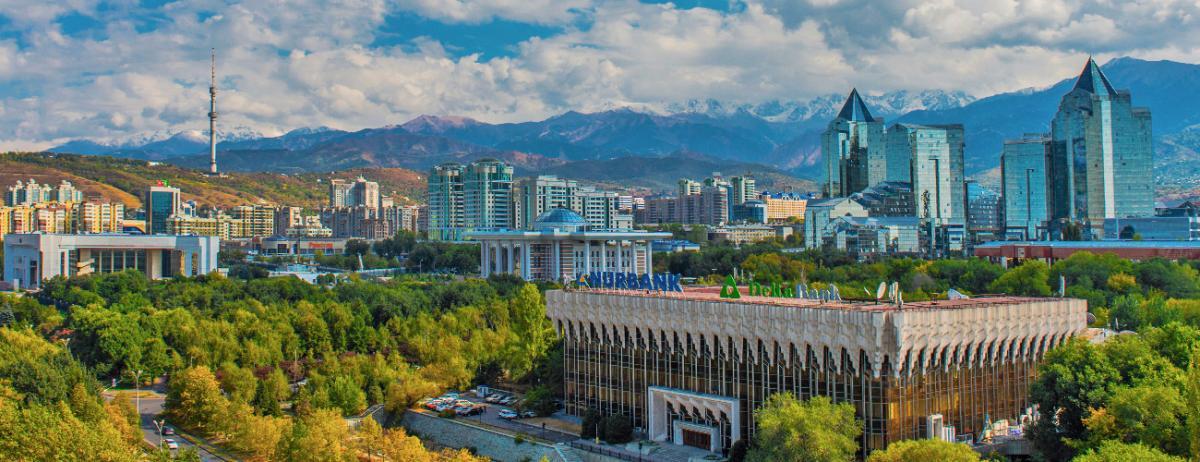 ЗаданиеРазработать алгоритм  поведения во время землетрясенияВыступление учащихсяФО Стратегия "Светофор"Вопрос: - Катаклизмы наносят вред человеку, а может человек вызвать землетрясения?КоробкаКарты, учебники, интернет, флипчаты, маркерыЗадание 655Вопрос 3PISA2015Цветные кружкиКонец урока5 минЗаполнить схему "Природные катаклизмы"Причины                                      СледствияРезультаты своей работы учащиеся поочередно заносят в схему на доске, дополняя по одному.Взаимооценивание результатов. "+" или "-"Домашнее задание:В интернете найти видео о землетрясении в городе Верном. просмотреть. Отметить как животные своим поведение предсказывали надвигающийся катоклизм.Рефлексия. "Дерево успеха"Интерактивная доскаРисунок дерева на флипчате. СтикерыДифференциация Оценивание Межпредметные связи Проверка здоровья и безопасности Информационно-коммуникационные технологии ценностиДифференциация осуществляется через цели урока; формы работы; разноуровневые заданияСамооценивание, взаимооценивание,ФО через использование стратегий " 2 звезды- одно пожелание", "верно-неверно", "Дерево успеха", "Светофор", "Карусель"Межпредметные связи - естественные науки, читательская грамотность Чередование видов деятельности  для предупреждения переутомления  учащихся.Использование ИКТ для обучения.Безопасное поведение.№ п/пКритерий оцениванияНаличие соответствия (самооценивание)Наличие соответствия (коллега)Наличие соответствия (коллега)1Цели урока соответствуют целям обученияСоответствуютСоответствуютСоответствуют2Критерии оценивания соответствуют целям обученияСоответствуютСоответствуютСоответствуют3В плане урока предусмотрена мотивация (через что?)Через связь с жизненными ситуациями, интересные заданияИнтересные задания, создание ситуации успехаИнтересные задания,связь с жизнью4Методы и приемы соответствуют целям обученияСоответствуютСоответствуютСоответствуют5Содержание заданий направлено на развитие математической, читательской грамотности, креативного мышления и соответствует целям обучения, целям урока и критериям оцениванияЗадания способствуют развитию естесвенно-научной и читальской грамотности, креативного мышления и соответствуют целям урока и критериям оцениванияЗадания направлены на развитие креативного мышления, естестеннонаучной и читательской грамотностиСоответствуют6В плане урока предусмотрена эффективная коммуникацияПредусмотрена Работа в группах, парахПредусмотрена7Указаны методы и приемы ФОСамооценивание, взаимооценивание, стратегии УказаныУказаны методы и приемы ФО8Объем, тайм менеджмент, комфортная обстановка (комментарии)Объем соответствует возрастным особенностям учащихся, выдержан тайм менеджмент, создана колаборативная средаОбъем достаточный для учащихся 7 класса, предусмотрен тайм менеджмент, создана комфортная обстановка ( предусмотрено самооценивание, взаимооценивание)Объем отвечает требованиям и соответствует нормативным требованиям, тайм менеджмент определен, создана комфортная среда, 